ПАСПОРТ СПЕЦИАЛИСТА8. Гражданство Кыргызская РеспубликаОбразование высшее1. наименование вуза, где учился КГНУ им.Ж.Баласагына2. год окончания вуза 1996 г.Место работы в настоящее время1. Государство Кыргызская Республика2. Организация Кыргызский национальный университет им Ж.Баласагына3. Должность декан факультета информационных и инновационных технологийНаличие ученой степени1. Степень (К) кандидат технических наукОтрасль наук мелиорация, рекультивация и  охрана земельШифр специальности (по номенклатуре научных работников) 06.01.02Дата присуждения 24.06. 2010г2. Степень (Д) ____________________________________________________________________Отрасль наук ____________________________________________________________________Шифр специальности (по номенклатуре научных работников) ___________________________Дата присуждения ________________________________________________________________Наличие ученых званий1. Ученое звание (доцент/снс) доцентСпециальность информатика жана башкаруу адистигиДата присвоения 2.06.2013 г2. Ученое звание (профессор) Специальность __________________________________________________________________Дата присвоения _________________________________________________________________Наличие академических званий1. Звание _____________________________ Академия _________________________________2. Звание _____________________________ Академия _________________________________1. Количество публикаций ________________ в т.ч. научных ____________________________монографий _____________________, учебно-методических ____________________________открытий ___________________________, изобретений ________________________________Научные трудыОсновные: шифр научной специальности 01.01.02Об одной методике разработки стандарта образования дистанционного обучения по специальности “Математические методы в экономике” Вестник НГУ имени С.Нааматова №2, 20192. Тегиздиктеги сызыктуу эмес образдар(Айлана, эллипс, гипербола жана парабола)Типография   «MAXPRINT», Бишкек,2022г.С.176______________________________________________________________________________3. ______________________________________________________________________________Основные смежные: шифр научной специальности ____________________________________1. ______________________________________________________________________________2. ______________________________________________________________________________3. ______________________________________________________________________________Дополнительные смежные: шифр научной специальности ______________________________1. ______________________________________________________________________________2. ______________________________________________________________________________3. ______________________________________________________________________________Дата заполнения "17" января2023 г.ПодписьПримечание: при заполнении не использовать сокращения.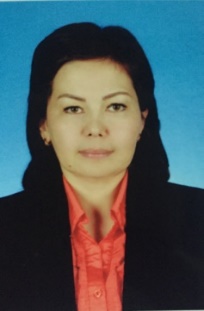 1. Фамилия Баратова 2. Имя Бактыгуль3. Отчество Шабдановна4. Пол жен.5. Дата рождения 18 .04. 1975 г.6. Место рождения Таласский район, село Копро-Базар7. Национальность кыргыз